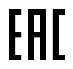 ИП Шаршуков И.М.    2017    RiaPark.ruРиаПаркАВТОМАТ ОБМЕНА ШАРИКОВ НА ИГРУШКУ ПАСПОРТРУКОВОДСТВО ПО ЭКСПЛУАТАЦИИ2017Свидетельство о приёмке- 11 -	При наличии каких-либо ошибок устанавливается активный уровень на линиях запрета приёма шариков. При этом нижний индикатор отображает код ошибки.8.       Возможные неисправности и методы их устраненияАвтомат подключен к сети, но нет питания.Проверьте предохранитель в клемме подключения сетевого шнура, на задней панели автоматаВ момент выдачи игрушки не выкатывается приз.Проверьте все ли капсулы плотно закрыты. Открывшиеся капсулы и посторонние предметы могут создавать  помехи вращению барабана.При бросании шариков в приемник их число не высвечивается на табло.Проверьте проходимость шарика внутри на наличие посторонних предметов, затрудняющих их попадание внутрь.ВНИМАНИЕНастоящий паспорт совмещен с руководством по эксплуатации, предназначен для изучения правильной и безопасной эксплуатации аппарата выдачи призов ГОСТ Р 50897-96 и распространяется на оборудование выполненное по ТУ 28.99.32 – 001 – 0172515535 – 2017СОДЕРЖАНИЕНазначение изделия …………………………………………………….…………..………  4Характеристики .......................................….………………………………….……………  4Описание изделия …………………………………………………………………………..  4Обслуживание изделия ………………………………………………………….….………  5Комплектность…………………………………………………………………..…….…….  5Сроки службы, хранения и гарантии изготовителя  ………………………………..……  5Руководство по эксплуатации  ……………………………………………………….……  6Возможные неисправности и методы их устранения  …………………….…………..…  8Свидетельство о приёмке  …………………………………….………….……………….  11-3-Назначение изделияАвтомат обмена шариков на игрушку (далее — автоматы) – однородная продукция, предназначенная для размена стеклянных шариков на игрушку в капсуле..Используемая в качестве вспомогательного оборудования для развлечения в местах культурно-зрелищных центров, отдыха, аттракционных комплексах и т.п.Обозначение изделия – «Призотека».Изделие изготовлено в соответствии с ТУ 28.99.32 – 001 – 0172515535 – 2017.ХарактеристикиОписание изделияАвтомат обмена стеклянных шариков на игрушку «Призотека» вспомогательный автомат для обмена стеклянных шариков на игрушку в капсуле по запрограммированному алгоритму.Включение оборудования осуществляется тумблеров на задней панели автомата, возле сетевого шнура.              На передней панели имеется табло, с двумя четырехразрядными цифрами. Верхняя – Кредит (на ней высвечивается сумма внесенных шариков) и приз(количество игрушек к получению).             В режиме ожидания на табло высвечивается «0». Для размена необходимо опустить поочерёдно по одному шарику, после этого сумма появится на табло, и на нижней строчке число призов для получения. После нажатия кнопки, либо спустя непродолжительное время (опция настраивается) в окошко выпадут призы.             На табло снова появится «0»- 4-Для настройки параметров платы управления необходимо нажать кнопку “Set”, после первого нажатия на экране высветится значение остатка призов, через 30 секунд или после второго нажатия кнопки “Set” на индикатор будет выведен счётчик выданных призов.. Ещё через 30 секунд или после третьего нажатия кнопки “Set” на индикатор будет выведен счётчик выданных бонусных призов. Дальнейшее нажатие кнопки “Set” позволит перейти к просмотру и изменению параметров платы управления.Для перехода между параметрами необходимо так же нажимать кнопку “Set”.Значения параметров отображаются по порядку в соответствии с их номерами, после отображения последнего значения параметра снова отобразится первый.На экране значение параметра будет отображаться на нижних сегментах, номер отображаемого параметра высвечивается на верхних сегментах.Для изменения значения параметра, необходимо при отображении соответствующего параметра нажать кнопку “+” для увеличения, или “-” для уменьшения значения. Если в режиме просмотра параметров в течение 30 секунд не была нажата ни одна клавиша, то программа автоматически вернётся в режим ожидания, при этом если были внесены изменения в значение последнего просматриваемого параметра, то эти изменения не сохранятся. Запись в энергонезависимую память изменённого значения параметра происходит только при переходе к следующему параметру.Приращение всех параметров происходит на фиксированное значение – 1.	Счётчик выданных жетонов хранит общее число выданных призов. Максимальное значение счётчика – 65535. При превышении значением счётчика максимума, значение обнуляется.	Счетчик остатка призов хранит программно контролируемое значение остатка призов в хоппере. Это значение корректируется после каждой операции размена и после изменения значения через параметры 6 и 10. Этот счётчик позволяет останавливать работу при снижении остатка призов в хоппере, параметр 9.	Счётчик выданных бонусных призов хранит число выданных бонусных призов.. Максимальное значение счётчика – 65535. При превышении значением счётчика максимума, значение обнуляется.При включении платы управления начинается тестирование индикаторов, после чего последовательно с интервалом 3 секунды выводятся значения счётчика остатка призов, счётчика выданных призов и счётчика выданных бонусных призов.- 9 -Обслуживание изделияК обслуживанию установки допускаются лица, достигшие 18-ти летнего возраста, ознакомленные с устройством и работой установки и прошедшие инструктаж по технике безопасности в установленном порядке.Конструкция установки обеспечивает безопасную работу персонала.Перед вводом установки в эксплуатацию необходимо проверить отсутствие нарушений изоляции сетевых и нагрузочных проводов.В ежесменное техническое обслуживание входят следующие основные работы: •	Устранение обнаруженных дефектов (при необходимости).•	Контроль рабочих параметров  Изделие состоит из электрических, механических и декоративных частей с лакокрасочным покрытием. Изделие надежно в работе и в серьезном обслуживании не нуждается. При неправильной работе шарикоприёмника следует проверить наличие подаваемого на него питающего напряжения (+12в). Следует обратить на отсутствие загрязнений и засора канала шарикоприёмника/диспенсера бумажками, монетами и т.д.Необходимо один раз в 6 месяцев производить осмотр и своевременную замену расходных материалов.Комплектность•	Обменный автомат «Призотека»…….…………….…,……………..……………… 1 шт.•	Сетевой кабель…………………………………………………………………….….. 1 шт.•	Сопроводительные документы, комплект	………………………….………………..1 шт.Сроки службы, хранения и гарантии изготовителяГарантийный срок хранения предшествует гарантийному сроку эксплуатации. По истечении гарантийного срока хранения он продлевается за счет уменьшения гарантийного срока эксплуатации. Ввод изделия в эксплуатацию считается день реализации автомата. При хранении автомата после реализации на него распространяется гарантийный срок эксплуатации.Гарантийный срок хранения 12 месяцев при условии хранения в части воздействия климатических факторов – по ГОСТ 15150, группа 1(Л), климатическое исполнение УХЛ 4. В в интервале температур от +1 до + 45 оСи  влажности 80%.Гарантийный срок хранения 12 месяцев при условии хранения в части воздействия климатических факторов – по ГОСТ 15150, группа 1(Л), климатическое исполнение УХЛ 4. В в интервале температур от +5 до + 38 оСи  влажности 80%. И при отсутствии воздействия прямых солнечных лучейСрок службы автомата– 5 лет.Данные гарантии не распространяются на комплектующие изделия поврежденные, вследствие эксплуатации.- 5 -Руководство по эксплуатации	Подготовка автомата к использованиюИспользуя регулируемые ножки установить оборудование в помещении, где она будет эксплуатироваться. Провести внешний осмотр установки. Особое внимание уделить состоянию блока электропитания, разъемов, целостности.Присоединить кабель электропитания к сети электроснабжения помещения. Для подключения автомата использовать заземленные розетки.Аппарат может находиться в режиме настройки или в рабочем режиме.Внимание! Эксплуатация изделия должна осуществляться только в помещениях при температуре окружающего воздуха от +5оС до +38оС при относительной влажности 80%.Во время работы изделия запрещается прикасаться к кабелю питания.Внешний вид управляющей платы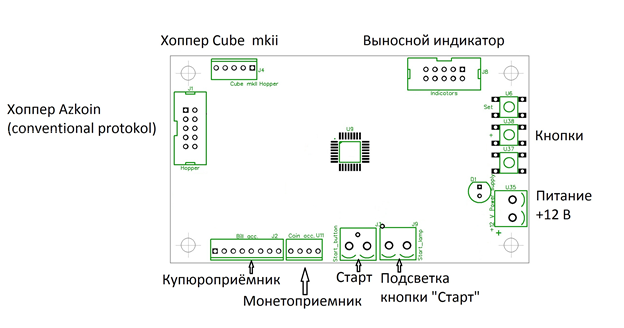 Настройка -7-Автомат размена шариков на игрушкуАвтомат размена шариков на игрушкуАвтомат размена шариков на игрушкуПризотекаПризотекаПризотека№№наименование изделиянаименование изделиянаименование изделияобозначениеобозначениеобозначениесерийный номерсерийный номеризготовлен и принят в соответствии с обязательными требованиями государственных  стандартов и признан годным к эксплуатации.изготовлен и принят в соответствии с обязательными требованиями государственных  стандартов и признан годным к эксплуатации.изготовлен и принят в соответствии с обязательными требованиями государственных  стандартов и признан годным к эксплуатации.изготовлен и принят в соответствии с обязательными требованиями государственных  стандартов и признан годным к эксплуатации.изготовлен и принят в соответствии с обязательными требованиями государственных  стандартов и признан годным к эксплуатации.изготовлен и принят в соответствии с обязательными требованиями государственных  стандартов и признан годным к эксплуатации.изготовлен и принят в соответствии с обязательными требованиями государственных  стандартов и признан годным к эксплуатации.изготовлен и принят в соответствии с обязательными требованиями государственных  стандартов и признан годным к эксплуатации.изготовлен и принят в соответствии с обязательными требованиями государственных  стандартов и признан годным к эксплуатации.изготовлен и принят в соответствии с обязательными требованиями государственных  стандартов и признан годным к эксплуатации.Начальник ОТКНачальник ОТКНачальник ОТКМПМПМПличная подписьличная подписьличная подписьрасшифровка подписирасшифровка подписичисло, месяц, годчисло, месяц, годНазначение индикаторовНазначение индикаторовНазначение индикаторовРежимВерхний индикаторНижний индикаторОжиданияКредитРасчётное число призовОшибкаКредитКод ошибкиНастройки№ параметраЗначение параметраКоды ошибокКоды ошибок1Недостаточно призов, (программный контроль)2Ошибка хоппера3Хоппер пустПараметрЗначениеЭлектропитаниеоднофазный переменный ток частотой 500,5 Гц, напряжением 220 ВПотребляемая электрическая мощность в режиме ожидания, не более, Вт.ч,50Потребляемая электрическая мощность в режиме игры, не более, Вт.ч,80Габаритные размеры (ДхШхВ), мм, не более:350х350х140Масса без упаковки, кг3013Активный уровень выхода «Запрет приёма шариков»0100 - высокий, 1 — низкий14Активный уровень выхода «Запрет приёма шариков»0100 - высокий, 1 — низкий15Зона не чувствительности после вкл. Двигателя, х 10 мС010051 - соответствует 10 мС. Необходима для устранения помех возникающих при включении мотора хоппера.16Задержка останова двигателя, х 10 мС010051 - соответствует 10 мС. Необходима для полной выдачи призов из хоппера.17Останов мотора после, сек1205Время, после которого останавливается мотор, если не получен сигнал выдачи приза.18Хранить кредит, мин06000 - не обнулять кредит. Период времени, в течение которого сохраняется остаток после обменной операции19Обнулить кредит после неудачной попытки0100 - не обнулять кредит. 20Отображать счётчики при включении01001При включении данного параметра на дисплее после подачи питания сначала отображается значение остатка призов, а затем счётчик выданных шариков.Каждое значение отображается в течение 3-х секунд.79 - сброс счетчиков.21Минимальное число шариков к продаже1101Минимальное число призов к продаже22Импульсный режим работы хоппера без подтверждения выдачи01023Ожидать нажатия кнопки СТАРТ011Выдавать призы только после нажатия кнопки старт№ПараметрМинМаксЗаводскоеПримечания1Пересчёт остатка призов в хоппере---При нажатии кнопки «+» произойдёт пересчёт призов в хоппере2Загружено призов\Контролировать остаток, х 10 шт025510Числопризовзагруженных в хоппер. Т.е. 10 соответствует 100 призов, 0 — отключает программный контроль остатка призов3Провести инкассацию (Записать параметр 2 в память)0100 — ничего не делать, 1 — Добавить к остатку призов число шариков заданных   параметром 2 * 102 — Вычесть от остатка призов  числошариков заданных параметром 2 * 103 — Сбросить остаток призов в ноль4 — Задать остаток призов равным значению параметра 2 * 104Стоимость приза, имп12551Количество импульсов необходимых для приобретения одного приза5Множитель шариков12551Стоимость одного импульса заданная в шарикоприёмнике6Множитель шариков12551Стоимость одного импульса заданная в шарикоприёмнике7Предел получения бонуса, имп025500 - нет бонусных призов.  Предел получения бонусов.8Пределполучениябонуса, имп010000 - нет бонусных призов.  Предел получения бонусов. Сотни.9Минимальное число призов02551Минимальное количество призов при котором останавливается приём шариков10Активный уровень выхода упр. Двигателем0110 - высокий, 1 – низкий11Активный уровень входа «хоппер пуст»0100 — НЗ, 1 — НР. Активация входа осуществляется соединением с GND12Активный уровень входа «ошибка хоппера»0110 — НЗ, 1 — НР. Активация входа осуществляется соединением с GND